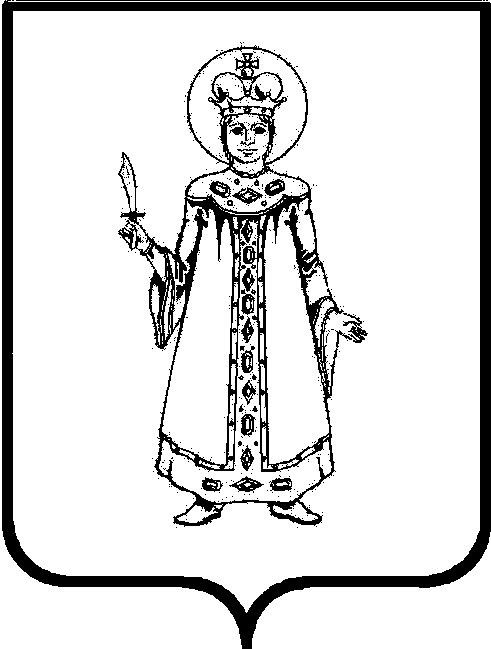 Муниципальное  дошкольное образовательное учреждение детский сад №20 "Умка"
(МДОУ детский сад №20 «Умка») _______________________________________________________________________________________________152610, Ярославская область, г. Углич, мкр-н Мирный-2, д.11ПРИКАЗ28.08.2020 №51 /01-09 «Об организации образовательной деятельности в 2020-2021 учебном году»В целях предупреждения распространения новой коронавирусной инфекции в образовательных организациях, в соответствии с Санитарно-эпидемиологическими правилами СП 2.4.2.2821-10 "Санитарно-эпидемиологические требования к условиям и организации обучения в общеобразовательных учреждениях", утвержденными постановлением Главного санитарного врача Российской Федерации от 29.12.2010 № 189, санитарно-эпидемиологическими правилами СП 3.1/2.4.3598-20 "Санитарно-эпидемиологические требования к устройству, содержанию и организации работы образовательных организаций и других объектов социальной инфраструктуры для детей и молодежи в условиях распространения новой коронавирусной инфекции (COVID-19), утвержденными постановлением Главного государственного санитарного врача Российской Федерации от 30.06.2020 № 16, постановлением Главного государственного санитарного врача Российской Федерации от 13.07.2020 № 20 "О мероприятиях по профилактике гриппа и острых распираторных вирусных инфекций, в том числе новой коронавируской инфекции (COVID-19) в эпидемическом сезоне 2020-2021 годов", письмом «Об организации работы общеобразовательных организаций»ПРИКАЗЫВАЮ:1. Осуществлять образовательную деятельность с 01.09.2020 года в режиме принятия дополнительных мер по защите от новой коронавирусной инфекции.2. В целях эпидемической безопасности в процессе образовательной деятельности  принять следующие меры:3. Дежурному администратору совместно с медицинским работником и воспитателями групп:- обеспечить проведение ежедневных «утренних фильтров» и (или) «входных фильтров» с обязательной термометрией с целью выявления и недопущения в детский сад воспитанников и их родителей (законных представителей), сотрудников с признаками респираторных заболеваний и (или) повышенной температурой, с обязательной фиксацией данных в журнале учета;- обеспечить незамедлительную изоляцию воспитанников с признаками респираторных заболеваний до прихода родителей (законных представителей) или приезда бригады скорой медицинской помощи и отстранение от нахождения на рабочем месте работников с повышенной температурой и признаками гриппа и ОРВИ;- при выявлении случаев заражения новой коронавирусной инфекцией работников или воспитанников детского сада незамедлительно информировать управление образования по электронной почте ugdepedu@uglich.adm.yar.ru или по телефону 8(48532) 2-10-39;4. Старшим воспитателям Романюк К.В. и Образцовой Е.И.:- подготовить расписание учебных занятий в целях максимального разобщения групп. - закрепить за каждой группой групповую, обеспечив пребывание в строго закрепленном за каждой группой помещении, за исключением занятий, требующих специального оборудования (в том числе физическая культура, изобразительное искусство). - исключить общение воспитанников из разных групп при проведении прогулок;- исключить объединение воспитанников из разных групп в одну группу, не допускать формирование «вечерних» дежурных групп;-  исключить проведение массовых мероприятий;- с учетом погодных условий максимально организовать  проведение занятий на открытом воздухе; использовать открытую спортивную площадку для занятий физической культурой, сократив количество занятий в спортивном зале; - организовать эффективную педагогическую работу по гигиеническому воспитанию  детей и их родителей (законных представителей); разместить на информационных стендах, официальных сайтах и страницах в социальных сетях памятки о мерах профилактики вирусных заболеваний.5. Младшим воспитателям (помощникам воспитателя), уборщикам служебных помещений:- проводить во время динамических пауз и по окончанию работы текущую дезинфекцию помещений (обработка рабочих поверхностей, пола, дверных ручек, помещений пищеблоков, мебели, санузлов, вентилей кранов, спуска бачков унитазов) в концентрациях для вирусных инфекций;- обеспечить проведение в отсутствии воспитанников сквозного проветривания помещений в соответствии с графиком, размещённым в каждом учебном помещении;6. Ответственному за организацию питания воспитанников шеф-повару Чирковой И.А.:- обеспечить режим питания воспитанников по отдельному графику, разместить график получения пищи с пищеблока на холодный период времени;7.  Ответственному за сайт воспитателю Корниловой В.Е.:- обеспечить информирование педагогов, родителей об организации образовательного процесса в 2020-2021 учебном году, разместив на сайте учреждения соответствующую информацию и баннер «Особенности организации образовательного процесса в 2020-2021 учебном году». - обеспечить информирование участников образовательного процесса об организации горячего питания через размещение информации на сайте учреждения.8.  Шеф-повару Чирковой И.А., младшему воспитателю Кокориной О.В.  совместно с завхозом Азаровым Л.В.:- осуществлять постоянный контроль за организацией горячего питания воспитанников, соблюдением санитарно-гигиенических норм и правил воспитанниками и сотрудниками образовательной организации путем проведения следующих мероприятий:- обеспечения обработки обеденных столов до и после каждого приема пищи с использованием моющих и дезинфицирующих средств;- контроля дезинфекции столовой и чайной посуды, столовых приборов после каждого использования путем погружения в дезинфицирующий раствор с последующим мытьем и высушиванием либо мытья в посудомоечных машинах с соблюдением температурного режима;- контроля организации работы персонала пищеблока с использованием средств индивидуальной защиты (масок и перчаток);- соблюдения питьевого режима;- обеспечения постоянного наличия мыла, туалетной бумаги в санузлах для детей и сотрудников, установление дозаторов с антисептическими средствами для обработки рук;- контроля качества уборки, дезинфекции проветривания помещений в соответствии с рекомендациями Роспотребнадзора;-  контроля наличия 5-дневного запаса дезинфицирующих средств и средств индивидуальной защиты (масок, перчаток).9.  Старшему воспитателю Романюк К.В.:- провести внеплановый инструктаж по охране труда со всеми работниками, вернувшимися на стационарные рабочие места и обязать работников, в том числе и педагогических работников, приступающих к обязанностям на стационарных рабочих местах соблюдать необходимые меры по предупреждению распространения новой коронавирусной инфекции.10.  Довести приказ «Об организации образовательной деятельности в 2020-2021 учебном году» до сведения всех работников, родителей (законных представителей), в том числе разместить на сайте учреждения в срок до 29.08.2020 года.Заведующий                                                                   Е.А.БеловаС приказом ознакомлены:Завхоз                                                                                                  Л.В.Азаров           Старший воспитатель                                                                      К.В.Романюк   Старший воспитатель                                                                   Е.И.Образцова    Младший воспитатель                                                                   О.В.КокоринаШеф-повар                                                                                         И.А.Чиркова